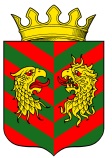  МУНИЦИПАЛЬНОГО ОБРАЗОВАНИЯ «КЯХТИНСКИЙ РАЙОН» РЕСПУБЛИКИ БУРЯТИЯП О С Т А Н О В Л Е Н И Е_06 октября 2017 г.__                                                      № _413__г. КяхтаОб утверждении Перечня остановочных пунктов  по муниципальным маршрутам регулярных перевозок  муниципального образования «Кяхтинский район»     В соответствии с п. 6 ч. 1 статьи 15 Федерального закона от 6 октября 2003 года № 131-ФЗ «Об общих принципах организации местного самоуправления в Российской Федерации» и Федеральным законом от 13.07.2015 № 220 «Об организации регулярных перевозок пассажиров и багажа автомобильным транспортом и городским наземным электрическим транспортом в Российской Федерации», Правил организации транспортного обслуживания населения по муниципальным маршрутам регулярных перевозок в Кяхтинском районе, утвержденных Постановлением от 31.10.2016 г. № 388, муниципальное образование «Кяхтинский район» постановляет:1. Утвердить прилагаемый Перечень остановочных пунктов  по муниципальным маршрутам регулярных перевозок  муниципального образования «Кяхтинский район». 2. Перечень остановочных пунктов  по муниципальным маршрутам регулярных перевозок  муниципального образования «Кяхтинский район» разместить на официальном сайте муниципального образования «Кяхтинский район» admkht.ru в подразделе «Пассажирские перевозки».3. Контроль за выполнением постановления возложить на и.о. первого заместителя Руководителя администрации МО «Кяхтинский район» по экономическому развитию Мохун В.З.4. Настоящее постановление вступает в силу со дня опубликования (обнародования).Врио Руководителя АдминистрацииМО «Кяхтинский район»                                             Б.Ц-Е. ЦыремпиловПриложение к постановлениюМО «Кяхтинский район»от «06» октября 2017 г. № 413Перечень остановочных пунктов  по муниципальным маршрутам регулярных перевозок  муниципального образования «Кяхтинский район»для автобусного транспорта№ п/пМуниципальное поселение, улицаНаименование остановки1.МО «Город Кяхта», ул. Банзарова, 24Автовокзал2.МО «Наушкинское», ул. ЖелезнодорожнаяЖД вокзал п. Наушки3.МО «Усть-Кяхтинское», ул. Трактоваяс. Усть-Кяхта4.МО «Хоронхойское», ул. Ленинас. Хоронхой5.МО «Усть-Киранское», ул. Центральнаяс. Бурдуны6.МО «Усть-Киранское», ул. Гагарина, пл. Победыс. Усть-Киран7.МО «Усть-Киранское», ул. Дорожнаяс. Киран8. МО «Усть-Киранское», ул. Озернаяс. Курорт-Киран9.МО «Усть-Киранское», ул. Школьнаяс. Дурены10.МО «Субуктуйское», ул. Ключеваяс. Субуктуй11.МО «Большелугское», ул. Дорожнаяс. Большой Луг12.МО «Чикойское», ул. Волковойс. Чикой13.МО «Большекударинское», ул. Дорожнаяс. Октябрьский14.МО «Большекударинское», ул.Якимовас. Большая-Кудара15.МО «Большекударинское», ул. Центральнаяс. Холой16.МО «Большекударинское», ул. Центральнаяс. Энхэ-Тала17.МО «Большекударинское», ул. Придорожнаяс. Верхние Мурочи18.МО «Зарянское», ул. Кооперативнаяс. Полканово19.МО «Зарянское», ул. Ленинскаяс. Унгуркуй20.МО «Тамирское», ул. Партизанскаяс. Убур-Киреть21.МО «Тамирское», ул. Степановас. Шазага22.МО «Тамирское», ул. Ленинас. Тамир23.МО «Тамирское», ул. Луговаяс. Ивановка24.МО «Кударинское», ул. Дорожнаяс. Семеновка25.МО «Кударинское», ул. Доржи Банзаровас. Кудара-Самон26.МО «Первомайское», ул. Рабочаяс. Первомайское27.МО «Первомайское», ул. Школьнаяс. Ара-Алцагат28.МО «Шарагольское», ул. Октябрьскаяс. Шарагол29.МО «Малокударинское», ул. Жарниковас. Дунгуй30.МО «Малокударинское», ул. Трактоваяс. Уладый31.МО «Малокударинское», ул. Центральнаяс. Малая-Кудара32.МО «Алтайское», ул. Центральнаяс. Усть-Дунгуй